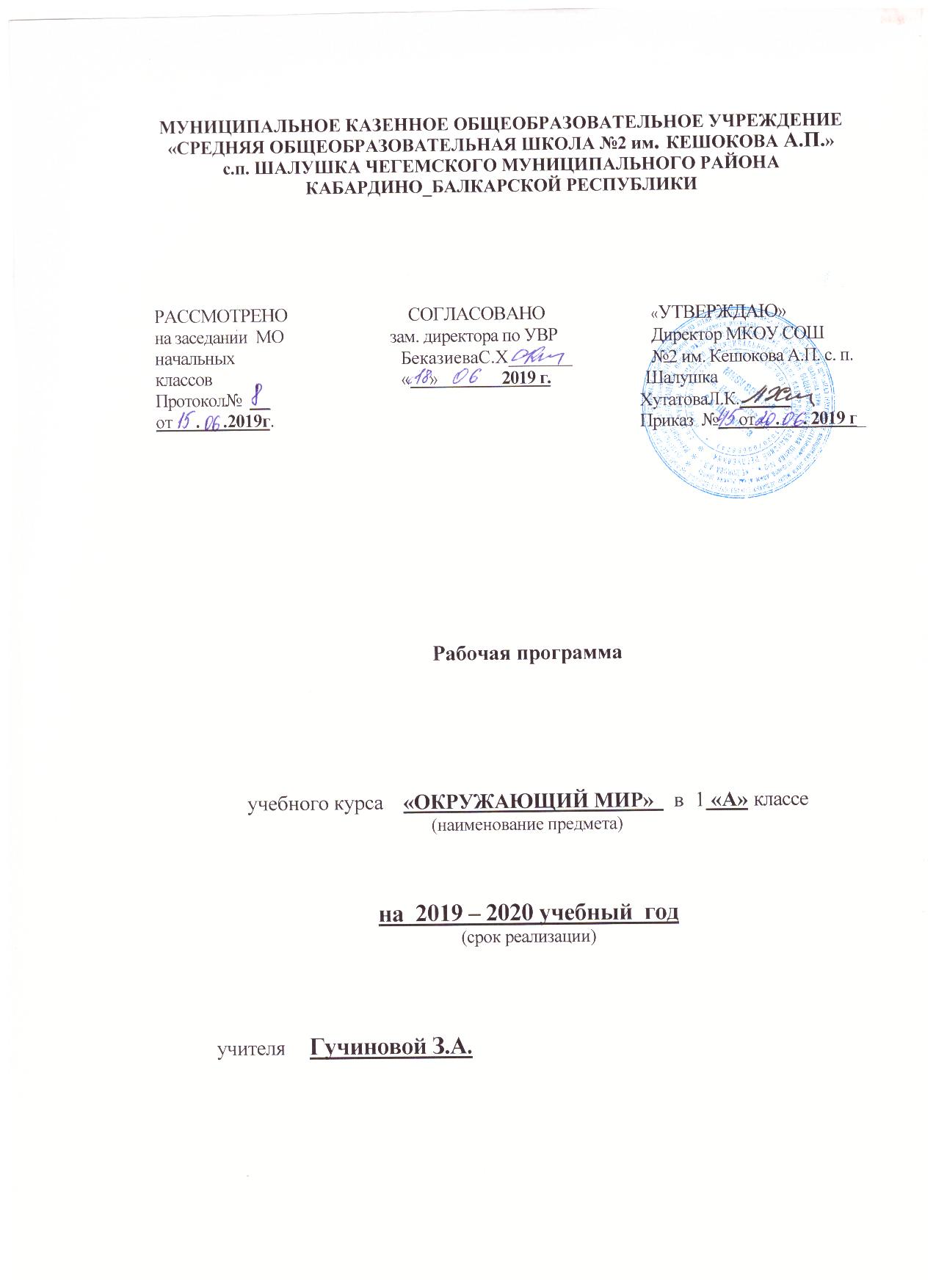 Пояснительная запискаРабочая программа по окружающему миру линии УМК «Школа России» под ред.  Плешакова А.А.  составлена на основе: - Федерального государственного образовательного стандарта начального общего образования, утвержденного приказом Министерства образования и науки РФ от 6 октября 2009 года №373; - Примерной  программы по окружающему миру под ред. Плешакова А.А., разработанной в соответствии с федеральным государственным стандартом начального общего образования;Рабочая программа разработана в соответствии: - с основной образовательной программой начального общего образования МКОУ СОШ№2 им. Кешокова А.П. с.п. Шалушка; -  учебным планом МКОУ СОШ№2 им. Кешокова А.П. с.п. Шалушка ; - локальным актом МКОУ СОШ№2 им. Кешокова А. П.  с.п. Шалушка«Положение о разработке и утверждении рабочих программ отдельных учебных предметов, курсов, дисциплин (модулей)».Рабочая программа предназначена для изучения окружающего мира в 1 классах по учебнику «Окружающий мир» под ред. Плешакова А.А. Учебник входит в Федеральный перечень учебников, рекомендованный Министерством образования и науки РФ к использованию в образовательном процессе в общеобразовательных учреждениях и утвержденный приказом Министерства образования и науки РФ от 8 мая 2019 года №233. Учебник имеет гриф «Рекомендовано Министерством образования и науки РФ» (указать порядковый номер учебного пособия в Федеральном перечне).Описание места учебного предмета в учебном плане В соответствии с учебным планом МКОУ СОШ№2 им. Кешокова А.П. с.п. Шалушка рабочая программа рассчитана на преподавание в 1 классах в объеме 66 ч.Количество часов в год – 66 часов. Количество часов в неделю – 2 часа. Количество контрольных работ – 4Используемый УМК Планируемые результаты освоения учебного предметаЛичностными результатами изучения курса является формирование следующих умений1.Знать домашний адрес, имена и отчества родителей. Проявлять уважение к своей семье,родственникам, любовь к родителям.2.Оценивать жизненные ситуации (поступки людей) с точки зрения общепринятых норм и ценностей: в предложенных ситуациях отмечать конкретные поступки, которые можно оценить как хорошие или плохие.3.Освоить начальные навыки адаптации в динамично изменяющемся и развивающемся мире (настоящее, прошлое, будущее).4.Самостоятельно определять и высказывать самые простые общие для всех людей правила поведения (основы общечеловеческих нравственных ценностей). Объяснять и оценивать конкретнее поступки как хорошие или плохие.5.Использовать основные формы приветствия, просьбы и т. д. в отношениях с другими людьми; выполнять правила поведения в общественных местах.6.Выполнять правила личной гигиены и безопасного поведения на улице и в быту.7.Освоить роли ученика; формирование интереса к учению;8.В предложенных ситуациях, опираясь на общие для всех простые правила поведения, делать выбор, какой поступок совершить.9.Развивать эколого-этическую деятельность анализ собственного отношения к миру природы и поведения в нем; оценка поступков других людей в природе).Метапредметными результатами изучения курса является формирование следующих универсальных учебных действий (УУД).Регулятивные УУД1.Определять и формулировать цель деятельности на уроке с помощью учителя.2.Проговаривать последовательность действий на уроке.3.Учиться высказывать свое предположение (версию) на основе работы с иллюстрацией учебника.4.Учиться работать по предложенному учителем плану.5.Учиться выстраивать проблемный диалог (ситуации), коллективное решение проблемных вопросов;6Учиться отличать верно выполненное задание от неверного.7.Учиться совместно с учителем и другими учениками давать эмоциональную оценку деятельности класса на уроке.8.Учиться технологии оценивания образовательных достижений (учебных успехов).Познавательные УУД1.Ориентироваться в своей системе знаний: отличать новое от уже известного с помощью учителя.2.Делать предварительный отбор источников информации: ориентироваться в учебнике (на развороте, в оглавлении).3.Добывать новые знания: находить ответы на вопросы, используя учебник, свой жизненный опыт и информацию, полученную на уроке, выполнять индивидуальные задания;4.Перерабатывать полученную информацию: делать выводы в результате совместной работы всего класса.5.Перерабатывать полученную информацию: сравнивать и группировать предметы и их образы.6.Моделировать экологические связи с помощью графических и динамических схем.7.Уметь передать мысль не словом, а образом, моделью, рисунком – схемой.8.Преобразовывать информацию из одной формы в другую: подробно пересказывать небольшие тексты, называть их тему.Коммуникативные УУД1.Донести свою позицию до других: оформлять свою мысль в устной и письменной речи (на уровне предложения или небольшого текста).2.Слушать и понимать речь других.3.Участвовать в диалоге на уроке и в жизненных ситуациях.4.Совместно договариваться о правилах общения и поведения в школе и следовать им (основные формы приветствия, просьбы, благодарности, извинения, прощания; культура поведения в общественных местах).5.Учиться выполнять различные роли в группе (лидера, исполнителя, критика; осваивать ролевые игры).6.Формировать умение работать в группах и парах.7.Составлять небольшой рассказ на тему «Кем ты хочешь стать»;Предметными результатами изучения курса является сформированность следующих умений.• название нашей планеты, родной страны и ее столицы; региона, где живут учащиеся; родного города (села);• государственную символику России: флаг, герб, гимн;• государственные праздники;• основные (легко определяемые) свойства воздуха, воды;• общие условия, необходимые для жизни живых организмов;• уметь определять признаки различных объектов природы (цвет, форму, сравнительные размеры);• вести наблюдения в природе.• различать объекты природы и изделия; объекты неживой и живой природы; называть их роль в жизни человека;• называть окружающие предметы и их взаимосвязи;• называть основные особенности каждого времени года, уметь определять свое отношение к миру; знать названия дней недели;• вырабатывать соответствующие нормы и правила по экологической этике;• выполнять посильную деятельность по охране окружающей среды;• объяснить, какое значение имеет окружающая природа для людей;• группы растений и животных; деревья, кустарники, травы; насекомых, рыб, птиц, зверей;• различать основные части растения: корень, стебель, лист, цветок, плод с семенами; отображать их на рисунке (схеме);• различать овощи и фрукты;• выполнять простейшие правила ухода за комнатными растениями, домашними животными (кошкой, собакой);• особенности труда людей наиболее распространенных профессий.• оценивать правильность поведения в быту (правила общения);• правила ОБЖ, уличного движения: знать безопасную дорогу от дома до школы; знать важнейшие дорожные знаки, сигналы светофора, правила перехода улицы; знать правила безопасности движения (в частности, касающейся пешеходов и пассажиров транспортных средств) и соблюдать их;• назначение основных средств передвижения: автомобиль, поезд, самолет, пароход;• правила сохранения и укрепления здоровья.Содержание учебного предметаЗнакомство с учебником и учебными пособиями.Что и Кто?Что такое Родина? Что мы знаем о народах России? Что мы знаем о Москве? Что у нас над головой? Что у нас под ногами? Что общего у разных растений? Что растет на подоконнике? Что растет на клумбе? Что это за листья? Что такое хвоинки? Кто такие насекомые? Кто такие рыбы? Кто такие птицы? Кто такие звери? Что окружает нас дома? Что умеет компьютер? Что вокруг нас может быть опасным? На что похожа наша планета?Как, откуда и куда?Как живет семья? Откуда в наш дом приходит вода и куда она уходит? Откуда в наш дом приходит электричество? Как путешествует письмо? Куда текут реки? Откуда берутся снег и лед? Как живут растения? Как живут животные? Как зимой помочь птицам? Откуда берется и куда девается мусор? Откуда в снежках грязь?Где и когда?Когда учиться интересно? Когда придет суббота? Когда наступит лето? Где живут белые медведи? Где живут слоны? Где зимуют птицы? Когда появилась одежда? Когда изобрели велосипед Когда мы станем взрослыми?Почему и зачем?Почему Солнце светит днем, а звезды -  ночью? Почему Луна бывает разной? Почему идет дождь и дует ветер? Почему звенит звонок? Почему радуга разноцветная? Почему мы любим кошек и собак? Почему мы не будем рвать цветы и ловить бабочек? Почему в лесу мы будем соблюдать тишину? Зачем мы спим ночью? Почему нужно есть много овощей и фруктов? Почему нужно чистить зубы и мыть руки? Зачем нам телефон и телевизор? Зачем нужны автомобили? Зачем нужны поезда? Зачем строят корабли? Зачем строят самолеты? Почему в автомобиле и поезде нужно соблюдать правила безопасности? Почему на корабле и в самолете нужно соблюдать правила безопасности? Зачем люди осваивают космос? Почему мы часто слышим слово «экология»?Тематическое планированиеКалендарно-тематическое планированиеПорядковый номеручебникаАвтор/авторский коллективНаименование учебникаКлассНаименование издателя(ей) учебникаАдрес страницы об учебникеАдрес страницы об учебнике наофициальном сайте издателя (издательства)1.1.3.Обществознание и естествознание (Окружающий мир) (предметная область)Обществознание и естествознание (Окружающий мир) (предметная область)Обществознание и естествознание (Окружающий мир) (предметная область)Обществознание и естествознание (Окружающий мир) (предметная область)1.1.3.1.Окружающий мир (учебный предмет)Окружающий мир (учебный предмет)Окружающий мир (учебный предмет)Окружающий мир (учебный предмет)1.1.3.1.3.1Плешаков А.А.Учебник «Окружающий мир»,  1 класс1Издательство "Просвещение"www.1-4.prosv.ruhttp://www.akademkniga.ru/catalog/15/1194/№
п/пНаименование разделовКол-во часовВ том числеВ том числе№
п/пНаименование разделовКол-во часовЛабораторные, практические работы (тема)Контрольные и   диагностическиеработы (тема)1Знакомство с учебником и учебными пособиями.2--2Что и кто?22Как живёт семья? Проект «Моясемья».Проверочная работа по теме: Проверим себя и оценим свои достижения по разделу «Что и кто?». Презентация проекта «Моя малая Родина».3Как, откуда и куда?13Проект «Мой класс и мояшкола».Проверочная работа по  разделу: «Как, откуда и куда?». Презентация проекта «Моя семья».4Где и когда?9-Проверочная работа по разделу :«Где и когда?». Презентация проекта «Мой класс и моя школа».5Почему и зачем?20Проект «Моидомашниепитомцы».Проверочная работа по разделу: «Почему и зачем?». Презентация проекта «Мои домашние питомцы».ИТОГО66 часов34№ п/пТема урокаКол  ча-совПланируемые предметные результаты освоения материалаПланируемые предметные результаты освоения материалаПланируемые предметные результаты освоения материалаПланируемые предметные результаты освоения материалаПланируемые предметные результаты освоения материалаПланируемые предметные результаты освоения материалаПланируемые предметные результаты освоения материалаПланируемые предметные результаты освоения материалаПланируемые предметные результаты освоения материалаПланируемые предметные результаты освоения материалаПланируемые предметные результаты освоения материалаПланируемые предметные результаты освоения материала               Дата               Дата               Дата               Дата               Дата               Дата               Дата               Дата               Дата               Дата               Дата               Дата               Дата               Дата               ДатаПримечание№ п/пТема урокаКол  ча-совПредметныеПредметныеПредметныеПредметныеПредметныеПредметныеПредметныеМетапредметныеМетапредметныеМетапредметныеЛичностныеЛичностныеПлан План План План План План План План План ФактФактФактФактФактФактПримечание1Задавайте вопросы! 1Сравнивать учебник и рабочую тетрадь. Осуществлять поиск необходимой информации (задавать вопросы о круге интересов и отвечать на них), анализировать, отбирать, обобщать полученную информацию.Сравнивать учебник и рабочую тетрадь. Осуществлять поиск необходимой информации (задавать вопросы о круге интересов и отвечать на них), анализировать, отбирать, обобщать полученную информацию.Сравнивать учебник и рабочую тетрадь. Осуществлять поиск необходимой информации (задавать вопросы о круге интересов и отвечать на них), анализировать, отбирать, обобщать полученную информацию.Сравнивать учебник и рабочую тетрадь. Осуществлять поиск необходимой информации (задавать вопросы о круге интересов и отвечать на них), анализировать, отбирать, обобщать полученную информацию.Сравнивать учебник и рабочую тетрадь. Осуществлять поиск необходимой информации (задавать вопросы о круге интересов и отвечать на них), анализировать, отбирать, обобщать полученную информацию.Сравнивать учебник и рабочую тетрадь. Осуществлять поиск необходимой информации (задавать вопросы о круге интересов и отвечать на них), анализировать, отбирать, обобщать полученную информацию.Определять и формулировать с помощью учителя цель деятельности на уроке; выделять в явлениях существенные и несущественные, необходимые и достаточные признаки.Определять и формулировать с помощью учителя цель деятельности на уроке; выделять в явлениях существенные и несущественные, необходимые и достаточные признаки.Определять и формулировать с помощью учителя цель деятельности на уроке; выделять в явлениях существенные и несущественные, необходимые и достаточные признаки.Определять и формулировать с помощью учителя цель деятельности на уроке; выделять в явлениях существенные и несущественные, необходимые и достаточные признаки.Определение под руководством педагога самых простых правил поведения при сотрудничестве. Понимание причин успеха и неудач в собственной учебе.Определение под руководством педагога самых простых правил поведения при сотрудничестве. Понимание причин успеха и неудач в собственной учебе.Определение под руководством педагога самых простых правил поведения при сотрудничестве. Понимание причин успеха и неудач в собственной учебе.Определение под руководством педагога самых простых правил поведения при сотрудничестве. Понимание причин успеха и неудач в собственной учебе.Определение под руководством педагога самых простых правил поведения при сотрудничестве. Понимание причин успеха и неудач в собственной учебе.2-3Что такое Родина?Что мы знаем о народах России?2Работать с картинной картой России, актуализировать имеющиеся знания о природе и городах страны, занятиях жителей.Сравнивать, различать и описывать герб и флаг России; рассказывать о «малой родине» и Москве как столице государства; отвечать на итоговые вопросы. Рассматривать иллюстрации учебника, сравнивать лица и национальные костюмы разных народов; рассказывать (по фотографиям) о национальных праздниках; обсуждать, чем различаются народы России и что связывает их в единую семью.Работать с картинной картой России, актуализировать имеющиеся знания о природе и городах страны, занятиях жителей.Сравнивать, различать и описывать герб и флаг России; рассказывать о «малой родине» и Москве как столице государства; отвечать на итоговые вопросы. Рассматривать иллюстрации учебника, сравнивать лица и национальные костюмы разных народов; рассказывать (по фотографиям) о национальных праздниках; обсуждать, чем различаются народы России и что связывает их в единую семью.Работать с картинной картой России, актуализировать имеющиеся знания о природе и городах страны, занятиях жителей.Сравнивать, различать и описывать герб и флаг России; рассказывать о «малой родине» и Москве как столице государства; отвечать на итоговые вопросы. Рассматривать иллюстрации учебника, сравнивать лица и национальные костюмы разных народов; рассказывать (по фотографиям) о национальных праздниках; обсуждать, чем различаются народы России и что связывает их в единую семью.Работать с картинной картой России, актуализировать имеющиеся знания о природе и городах страны, занятиях жителей.Сравнивать, различать и описывать герб и флаг России; рассказывать о «малой родине» и Москве как столице государства; отвечать на итоговые вопросы. Рассматривать иллюстрации учебника, сравнивать лица и национальные костюмы разных народов; рассказывать (по фотографиям) о национальных праздниках; обсуждать, чем различаются народы России и что связывает их в единую семью.Работать с картинной картой России, актуализировать имеющиеся знания о природе и городах страны, занятиях жителей.Сравнивать, различать и описывать герб и флаг России; рассказывать о «малой родине» и Москве как столице государства; отвечать на итоговые вопросы. Рассматривать иллюстрации учебника, сравнивать лица и национальные костюмы разных народов; рассказывать (по фотографиям) о национальных праздниках; обсуждать, чем различаются народы России и что связывает их в единую семью.Работать с картинной картой России, актуализировать имеющиеся знания о природе и городах страны, занятиях жителей.Сравнивать, различать и описывать герб и флаг России; рассказывать о «малой родине» и Москве как столице государства; отвечать на итоговые вопросы. Рассматривать иллюстрации учебника, сравнивать лица и национальные костюмы разных народов; рассказывать (по фотографиям) о национальных праздниках; обсуждать, чем различаются народы России и что связывает их в единую семью.Понимать учебную задачу урока и стремиться её выполнить; делать предварительный отбор источников информации, ориентироваться в учебнике; оценивать своё знание и незнание (с помощью учителя, самооценка); предлагать собственные способы решения. Совместно с учителем и другими учениками давать эмоциональную оценку деятельности класса на уроке. Понимать учебную задачу урока и стремиться её выполнить, работать в группе.Понимать учебную задачу урока и стремиться её выполнить; делать предварительный отбор источников информации, ориентироваться в учебнике; оценивать своё знание и незнание (с помощью учителя, самооценка); предлагать собственные способы решения. Совместно с учителем и другими учениками давать эмоциональную оценку деятельности класса на уроке. Понимать учебную задачу урока и стремиться её выполнить, работать в группе.Понимать учебную задачу урока и стремиться её выполнить; делать предварительный отбор источников информации, ориентироваться в учебнике; оценивать своё знание и незнание (с помощью учителя, самооценка); предлагать собственные способы решения. Совместно с учителем и другими учениками давать эмоциональную оценку деятельности класса на уроке. Понимать учебную задачу урока и стремиться её выполнить, работать в группе.Понимать учебную задачу урока и стремиться её выполнить; делать предварительный отбор источников информации, ориентироваться в учебнике; оценивать своё знание и незнание (с помощью учителя, самооценка); предлагать собственные способы решения. Совместно с учителем и другими учениками давать эмоциональную оценку деятельности класса на уроке. Понимать учебную задачу урока и стремиться её выполнить, работать в группе.В предложенных педагогом ситуациях общения и сотрудничества делать выбор, как поступить.Оценивать свои достижения на уроке.Принимать новый статус «ученик», внутреннюю позицию школьника на уровне положительного отношения к школе.В предложенных педагогом ситуациях общения и сотрудничества делать выбор, как поступить.Оценивать свои достижения на уроке.Принимать новый статус «ученик», внутреннюю позицию школьника на уровне положительного отношения к школе.В предложенных педагогом ситуациях общения и сотрудничества делать выбор, как поступить.Оценивать свои достижения на уроке.Принимать новый статус «ученик», внутреннюю позицию школьника на уровне положительного отношения к школе.В предложенных педагогом ситуациях общения и сотрудничества делать выбор, как поступить.Оценивать свои достижения на уроке.Принимать новый статус «ученик», внутреннюю позицию школьника на уровне положительного отношения к школе.В предложенных педагогом ситуациях общения и сотрудничества делать выбор, как поступить.Оценивать свои достижения на уроке.Принимать новый статус «ученик», внутреннюю позицию школьника на уровне положительного отношения к школе.4-5Что мы знаем о Москве?Проект «Моямалая Родина».2Рассматривать иллюстрации учебника, извлекать из них нужную информацию о Москве; узнавать достопримечательности столицы; С помощью взрослых фотографировать наиболее значимые достопримечательности своей малой родины; находить в семейном фотоархиве соответствующий материал; интервьюировать членов своей семьи об истории своей малой родины.Рассматривать иллюстрации учебника, извлекать из них нужную информацию о Москве; узнавать достопримечательности столицы; С помощью взрослых фотографировать наиболее значимые достопримечательности своей малой родины; находить в семейном фотоархиве соответствующий материал; интервьюировать членов своей семьи об истории своей малой родины.Рассматривать иллюстрации учебника, извлекать из них нужную информацию о Москве; узнавать достопримечательности столицы; С помощью взрослых фотографировать наиболее значимые достопримечательности своей малой родины; находить в семейном фотоархиве соответствующий материал; интервьюировать членов своей семьи об истории своей малой родины.Рассматривать иллюстрации учебника, извлекать из них нужную информацию о Москве; узнавать достопримечательности столицы; С помощью взрослых фотографировать наиболее значимые достопримечательности своей малой родины; находить в семейном фотоархиве соответствующий материал; интервьюировать членов своей семьи об истории своей малой родины.Рассматривать иллюстрации учебника, извлекать из них нужную информацию о Москве; узнавать достопримечательности столицы; С помощью взрослых фотографировать наиболее значимые достопримечательности своей малой родины; находить в семейном фотоархиве соответствующий материал; интервьюировать членов своей семьи об истории своей малой родины.Рассматривать иллюстрации учебника, извлекать из них нужную информацию о Москве; узнавать достопримечательности столицы; С помощью взрослых фотографировать наиболее значимые достопримечательности своей малой родины; находить в семейном фотоархиве соответствующий материал; интервьюировать членов своей семьи об истории своей малой родины.Слушать ипонимать речь других. Совместно договариваться о правилах общения и поведения в школе и следовать им. Понимать учебную задачу урока и стремиться её вы-полнить. Слушать и понимать речь других. Составлять устный рассказ по заданной теме. Оценивать результаты собственного труда и труда товарищей.Слушать ипонимать речь других. Совместно договариваться о правилах общения и поведения в школе и следовать им. Понимать учебную задачу урока и стремиться её вы-полнить. Слушать и понимать речь других. Составлять устный рассказ по заданной теме. Оценивать результаты собственного труда и труда товарищей.Слушать ипонимать речь других. Совместно договариваться о правилах общения и поведения в школе и следовать им. Понимать учебную задачу урока и стремиться её вы-полнить. Слушать и понимать речь других. Составлять устный рассказ по заданной теме. Оценивать результаты собственного труда и труда товарищей.Слушать ипонимать речь других. Совместно договариваться о правилах общения и поведения в школе и следовать им. Понимать учебную задачу урока и стремиться её вы-полнить. Слушать и понимать речь других. Составлять устный рассказ по заданной теме. Оценивать результаты собственного труда и труда товарищей.Принимать и осваивать социальную роль обучающегося. Осознавать собственные мотивы учебной деятельности и личностного смысла учения. Положительное отношение к процессу учения, к приобретению знаний и умений; принимать оценки одноклассников, учителя, родителей.Принимать и осваивать социальную роль обучающегося. Осознавать собственные мотивы учебной деятельности и личностного смысла учения. Положительное отношение к процессу учения, к приобретению знаний и умений; принимать оценки одноклассников, учителя, родителей.Принимать и осваивать социальную роль обучающегося. Осознавать собственные мотивы учебной деятельности и личностного смысла учения. Положительное отношение к процессу учения, к приобретению знаний и умений; принимать оценки одноклассников, учителя, родителей.Принимать и осваивать социальную роль обучающегося. Осознавать собственные мотивы учебной деятельности и личностного смысла учения. Положительное отношение к процессу учения, к приобретению знаний и умений; принимать оценки одноклассников, учителя, родителей.Принимать и осваивать социальную роль обучающегося. Осознавать собственные мотивы учебной деятельности и личностного смысла учения. Положительное отношение к процессу учения, к приобретению знаний и умений; принимать оценки одноклассников, учителя, родителей.6-7Что у нас надголовой?Что у нас подногами?2Наблюдать и сравнивать дневное и ночное небо, рассказывать о нём; моделировать форму Солнца; находить на ночном небе ковш Большой Медведицы; проводить наблюдения за созвездиями, Луной, погодой (по заданиям рабочей тетради). Группировать объекты неживой природы (камешки) по разным признакам; определять образцы камней по фотографиям, рисункам атласа-определителя; различать гранит, кремень, известняк; отвечать на итоговые вопросы и оценивать свои достижения на уроке.Наблюдать и сравнивать дневное и ночное небо, рассказывать о нём; моделировать форму Солнца; находить на ночном небе ковш Большой Медведицы; проводить наблюдения за созвездиями, Луной, погодой (по заданиям рабочей тетради). Группировать объекты неживой природы (камешки) по разным признакам; определять образцы камней по фотографиям, рисункам атласа-определителя; различать гранит, кремень, известняк; отвечать на итоговые вопросы и оценивать свои достижения на уроке.Наблюдать и сравнивать дневное и ночное небо, рассказывать о нём; моделировать форму Солнца; находить на ночном небе ковш Большой Медведицы; проводить наблюдения за созвездиями, Луной, погодой (по заданиям рабочей тетради). Группировать объекты неживой природы (камешки) по разным признакам; определять образцы камней по фотографиям, рисункам атласа-определителя; различать гранит, кремень, известняк; отвечать на итоговые вопросы и оценивать свои достижения на уроке.Наблюдать и сравнивать дневное и ночное небо, рассказывать о нём; моделировать форму Солнца; находить на ночном небе ковш Большой Медведицы; проводить наблюдения за созвездиями, Луной, погодой (по заданиям рабочей тетради). Группировать объекты неживой природы (камешки) по разным признакам; определять образцы камней по фотографиям, рисункам атласа-определителя; различать гранит, кремень, известняк; отвечать на итоговые вопросы и оценивать свои достижения на уроке.Наблюдать и сравнивать дневное и ночное небо, рассказывать о нём; моделировать форму Солнца; находить на ночном небе ковш Большой Медведицы; проводить наблюдения за созвездиями, Луной, погодой (по заданиям рабочей тетради). Группировать объекты неживой природы (камешки) по разным признакам; определять образцы камней по фотографиям, рисункам атласа-определителя; различать гранит, кремень, известняк; отвечать на итоговые вопросы и оценивать свои достижения на уроке.Наблюдать и сравнивать дневное и ночное небо, рассказывать о нём; моделировать форму Солнца; находить на ночном небе ковш Большой Медведицы; проводить наблюдения за созвездиями, Луной, погодой (по заданиям рабочей тетради). Группировать объекты неживой природы (камешки) по разным признакам; определять образцы камней по фотографиям, рисункам атласа-определителя; различать гранит, кремень, известняк; отвечать на итоговые вопросы и оценивать свои достижения на уроке.Организовывать свою деятельность, готовить рабочее место для выполнения разных видов работ (наблюдений, практической работы с гербарием, коллекцией и др.). Добывать новые знания: находитьответы на вопросы, используя учебник, свой жизненный опыт и информацию, полученную на уроке. Работать в паре: использовать представленную информацию для получения новых знаний, осуществлять самопроверку.Организовывать свою деятельность, готовить рабочее место для выполнения разных видов работ (наблюдений, практической работы с гербарием, коллекцией и др.). Добывать новые знания: находитьответы на вопросы, используя учебник, свой жизненный опыт и информацию, полученную на уроке. Работать в паре: использовать представленную информацию для получения новых знаний, осуществлять самопроверку.Организовывать свою деятельность, готовить рабочее место для выполнения разных видов работ (наблюдений, практической работы с гербарием, коллекцией и др.). Добывать новые знания: находитьответы на вопросы, используя учебник, свой жизненный опыт и информацию, полученную на уроке. Работать в паре: использовать представленную информацию для получения новых знаний, осуществлять самопроверку.Организовывать свою деятельность, готовить рабочее место для выполнения разных видов работ (наблюдений, практической работы с гербарием, коллекцией и др.). Добывать новые знания: находитьответы на вопросы, используя учебник, свой жизненный опыт и информацию, полученную на уроке. Работать в паре: использовать представленную информацию для получения новых знаний, осуществлять самопроверку.Принятие и освоение социальной роли обучающегося. Осознание собственных мотивов учебной деятельности. Сопоставлять собственную оценку своей деятельности с оценкой товарищей, учителя. Желание открывать новое знание, новые способы действия, готовность преодолевать учебные затруднения.Принятие и освоение социальной роли обучающегося. Осознание собственных мотивов учебной деятельности. Сопоставлять собственную оценку своей деятельности с оценкой товарищей, учителя. Желание открывать новое знание, новые способы действия, готовность преодолевать учебные затруднения.Принятие и освоение социальной роли обучающегося. Осознание собственных мотивов учебной деятельности. Сопоставлять собственную оценку своей деятельности с оценкой товарищей, учителя. Желание открывать новое знание, новые способы действия, готовность преодолевать учебные затруднения.Принятие и освоение социальной роли обучающегося. Осознание собственных мотивов учебной деятельности. Сопоставлять собственную оценку своей деятельности с оценкой товарищей, учителя. Желание открывать новое знание, новые способы действия, готовность преодолевать учебные затруднения.Принятие и освоение социальной роли обучающегося. Осознание собственных мотивов учебной деятельности. Сопоставлять собственную оценку своей деятельности с оценкой товарищей, учителя. Желание открывать новое знание, новые способы действия, готовность преодолевать учебные затруднения.8-9Что общего у разных растений?Что растёт на подоконнике?Что растёт на клумбе?2Рассматривать иллюстрации учебника, извлекать из них нужную информацию; находить у растений их части, показывать и называть; различать цветки и соцветия, осуществлять самопроверку; отвечать на итоговые вопросы и оценивать свои достижения на уроке. Наблюдать комнатные растения в школе , растения клумбы и дачного участка и узнавать их по рисункам; различать изученные растения; использовать представленную информацию для получения новых знаний о родине комнатных растений, приводить примеры комнатных растений.Рассматривать иллюстрации учебника, извлекать из них нужную информацию; находить у растений их части, показывать и называть; различать цветки и соцветия, осуществлять самопроверку; отвечать на итоговые вопросы и оценивать свои достижения на уроке. Наблюдать комнатные растения в школе , растения клумбы и дачного участка и узнавать их по рисункам; различать изученные растения; использовать представленную информацию для получения новых знаний о родине комнатных растений, приводить примеры комнатных растений.Рассматривать иллюстрации учебника, извлекать из них нужную информацию; находить у растений их части, показывать и называть; различать цветки и соцветия, осуществлять самопроверку; отвечать на итоговые вопросы и оценивать свои достижения на уроке. Наблюдать комнатные растения в школе , растения клумбы и дачного участка и узнавать их по рисункам; различать изученные растения; использовать представленную информацию для получения новых знаний о родине комнатных растений, приводить примеры комнатных растений.Контролировать свою деятельность: обнаруживать и устранять ошибки логического характера. Понимать учебную задачу урока и стараться её выполнить; работать в паре: использовать представленную информацию для получения новых знаний. Добывать новые знания: находитьответы на вопросы, используя учебник, свой жизненный опыт и информацию, полученную на уроке. Строить простые речевые высказывания с использованием изученных природоведческих терминов.Контролировать свою деятельность: обнаруживать и устранять ошибки логического характера. Понимать учебную задачу урока и стараться её выполнить; работать в паре: использовать представленную информацию для получения новых знаний. Добывать новые знания: находитьответы на вопросы, используя учебник, свой жизненный опыт и информацию, полученную на уроке. Строить простые речевые высказывания с использованием изученных природоведческих терминов.Контролировать свою деятельность: обнаруживать и устранять ошибки логического характера. Понимать учебную задачу урока и стараться её выполнить; работать в паре: использовать представленную информацию для получения новых знаний. Добывать новые знания: находитьответы на вопросы, используя учебник, свой жизненный опыт и информацию, полученную на уроке. Строить простые речевые высказывания с использованием изученных природоведческих терминов.Контролировать свою деятельность: обнаруживать и устранять ошибки логического характера. Понимать учебную задачу урока и стараться её выполнить; работать в паре: использовать представленную информацию для получения новых знаний. Добывать новые знания: находитьответы на вопросы, используя учебник, свой жизненный опыт и информацию, полученную на уроке. Строить простые речевые высказывания с использованием изученных природоведческих терминов.Контролировать свою деятельность: обнаруживать и устранять ошибки логического характера. Понимать учебную задачу урока и стараться её выполнить; работать в паре: использовать представленную информацию для получения новых знаний. Добывать новые знания: находитьответы на вопросы, используя учебник, свой жизненный опыт и информацию, полученную на уроке. Строить простые речевые высказывания с использованием изученных природоведческих терминов.Принятие нового статуса «ученик», внутренней позиции школьника на уровне положительного отношения к школе. . Осознание собственных мотивов учебной деятельности и личностного смысла учения.Принятие нового статуса «ученик», внутренней позиции школьника на уровне положительного отношения к школе. . Осознание собственных мотивов учебной деятельности и личностного смысла учения.Принятие нового статуса «ученик», внутренней позиции школьника на уровне положительного отношения к школе. . Осознание собственных мотивов учебной деятельности и личностного смысла учения.Принятие нового статуса «ученик», внутренней позиции школьника на уровне положительного отношения к школе. . Осознание собственных мотивов учебной деятельности и личностного смысла учения.Принятие нового статуса «ученик», внутренней позиции школьника на уровне положительного отношения к школе. . Осознание собственных мотивов учебной деятельности и личностного смысла учения.8-9Что общего у разных растений?Что растёт на подоконнике?Что растёт на клумбе?2Рассматривать иллюстрации учебника, извлекать из них нужную информацию; находить у растений их части, показывать и называть; различать цветки и соцветия, осуществлять самопроверку; отвечать на итоговые вопросы и оценивать свои достижения на уроке. Наблюдать комнатные растения в школе , растения клумбы и дачного участка и узнавать их по рисункам; различать изученные растения; использовать представленную информацию для получения новых знаний о родине комнатных растений, приводить примеры комнатных растений.Рассматривать иллюстрации учебника, извлекать из них нужную информацию; находить у растений их части, показывать и называть; различать цветки и соцветия, осуществлять самопроверку; отвечать на итоговые вопросы и оценивать свои достижения на уроке. Наблюдать комнатные растения в школе , растения клумбы и дачного участка и узнавать их по рисункам; различать изученные растения; использовать представленную информацию для получения новых знаний о родине комнатных растений, приводить примеры комнатных растений.Рассматривать иллюстрации учебника, извлекать из них нужную информацию; находить у растений их части, показывать и называть; различать цветки и соцветия, осуществлять самопроверку; отвечать на итоговые вопросы и оценивать свои достижения на уроке. Наблюдать комнатные растения в школе , растения клумбы и дачного участка и узнавать их по рисункам; различать изученные растения; использовать представленную информацию для получения новых знаний о родине комнатных растений, приводить примеры комнатных растений.Контролировать свою деятельность: обнаруживать и устранять ошибки логического характера. Понимать учебную задачу урока и стараться её выполнить; работать в паре: использовать представленную информацию для получения новых знаний. Добывать новые знания: находитьответы на вопросы, используя учебник, свой жизненный опыт и информацию, полученную на уроке. Строить простые речевые высказывания с использованием изученных природоведческих терминов.Контролировать свою деятельность: обнаруживать и устранять ошибки логического характера. Понимать учебную задачу урока и стараться её выполнить; работать в паре: использовать представленную информацию для получения новых знаний. Добывать новые знания: находитьответы на вопросы, используя учебник, свой жизненный опыт и информацию, полученную на уроке. Строить простые речевые высказывания с использованием изученных природоведческих терминов.Контролировать свою деятельность: обнаруживать и устранять ошибки логического характера. Понимать учебную задачу урока и стараться её выполнить; работать в паре: использовать представленную информацию для получения новых знаний. Добывать новые знания: находитьответы на вопросы, используя учебник, свой жизненный опыт и информацию, полученную на уроке. Строить простые речевые высказывания с использованием изученных природоведческих терминов.Контролировать свою деятельность: обнаруживать и устранять ошибки логического характера. Понимать учебную задачу урока и стараться её выполнить; работать в паре: использовать представленную информацию для получения новых знаний. Добывать новые знания: находитьответы на вопросы, используя учебник, свой жизненный опыт и информацию, полученную на уроке. Строить простые речевые высказывания с использованием изученных природоведческих терминов.Контролировать свою деятельность: обнаруживать и устранять ошибки логического характера. Понимать учебную задачу урока и стараться её выполнить; работать в паре: использовать представленную информацию для получения новых знаний. Добывать новые знания: находитьответы на вопросы, используя учебник, свой жизненный опыт и информацию, полученную на уроке. Строить простые речевые высказывания с использованием изученных природоведческих терминов.Принятие нового статуса «ученик», внутренней позиции школьника на уровне положительного отношения к школе. . Осознание собственных мотивов учебной деятельности и личностного смысла учения.Принятие нового статуса «ученик», внутренней позиции школьника на уровне положительного отношения к школе. . Осознание собственных мотивов учебной деятельности и личностного смысла учения.Принятие нового статуса «ученик», внутренней позиции школьника на уровне положительного отношения к школе. . Осознание собственных мотивов учебной деятельности и личностного смысла учения.Принятие нового статуса «ученик», внутренней позиции школьника на уровне положительного отношения к школе. . Осознание собственных мотивов учебной деятельности и личностного смысла учения.Принятие нового статуса «ученик», внутренней позиции школьника на уровне положительного отношения к школе. . Осознание собственных мотивов учебной деятельности и личностного смысла учения.10-11Что это за листья?Что такое хвоинки?2Наблюдать осенние изменения окраски листьев на деревьях; узнавать листья в осеннем букете, в гербарии, на рисунках и фотографиях; сравнивать и группировать листья по различным признакам; описывать внешний вид листьев какого-либо дерева. Различать лиственные и хвойные деревья; определять деревья с помощью атласа-определителя; сравнивать ель и сосну; описывать дерево по плану.Наблюдать осенние изменения окраски листьев на деревьях; узнавать листья в осеннем букете, в гербарии, на рисунках и фотографиях; сравнивать и группировать листья по различным признакам; описывать внешний вид листьев какого-либо дерева. Различать лиственные и хвойные деревья; определять деревья с помощью атласа-определителя; сравнивать ель и сосну; описывать дерево по плану.Наблюдать осенние изменения окраски листьев на деревьях; узнавать листья в осеннем букете, в гербарии, на рисунках и фотографиях; сравнивать и группировать листья по различным признакам; описывать внешний вид листьев какого-либо дерева. Различать лиственные и хвойные деревья; определять деревья с помощью атласа-определителя; сравнивать ель и сосну; описывать дерево по плану.Слушать речь других, строить простые речевые высказывания с использованием изученных природоведческих терминов. Понимать учебную задачу урока и стараться её выполнить.Работать в группах: составлять план работы, распределять виды работ между членами группы и в целом, оценивать результат работы.Слушать речь других, строить простые речевые высказывания с использованием изученных природоведческих терминов. Понимать учебную задачу урока и стараться её выполнить.Работать в группах: составлять план работы, распределять виды работ между членами группы и в целом, оценивать результат работы.Слушать речь других, строить простые речевые высказывания с использованием изученных природоведческих терминов. Понимать учебную задачу урока и стараться её выполнить.Работать в группах: составлять план работы, распределять виды работ между членами группы и в целом, оценивать результат работы.Слушать речь других, строить простые речевые высказывания с использованием изученных природоведческих терминов. Понимать учебную задачу урока и стараться её выполнить.Работать в группах: составлять план работы, распределять виды работ между членами группы и в целом, оценивать результат работы.Слушать речь других, строить простые речевые высказывания с использованием изученных природоведческих терминов. Понимать учебную задачу урока и стараться её выполнить.Работать в группах: составлять план работы, распределять виды работ между членами группы и в целом, оценивать результат работы.Принятие нового статуса «ученик», внутренней позиции школьника на уровне положительного отношения к школе. Принятие нового статуса «ученик», внутренней позиции школьника на уровне положительного отношения к школе.Принятие нового статуса «ученик», внутренней позиции школьника на уровне положительного отношения к школе. Принятие нового статуса «ученик», внутренней позиции школьника на уровне положительного отношения к школе.Принятие нового статуса «ученик», внутренней позиции школьника на уровне положительного отношения к школе. Принятие нового статуса «ученик», внутренней позиции школьника на уровне положительного отношения к школе.Принятие нового статуса «ученик», внутренней позиции школьника на уровне положительного отношения к школе. Принятие нового статуса «ученик», внутренней позиции школьника на уровне положительного отношения к школе.Принятие нового статуса «ученик», внутренней позиции школьника на уровне положительного отношения к школе. Принятие нового статуса «ученик», внутренней позиции школьника на уровне положительного отношения к школе.12-13Кто такиенасекомые?Кто такие рыбы?2Рассматривать иллюстрации учебника, извлекать из них информацию о строении насекомых,  рыб.сравнивать части тела различных насекомых; приводить примеры насекомых; рыб,  сочинять и рассказывать сказочные истории по рисункам.Рассматривать иллюстрации учебника, извлекать из них информацию о строении насекомых,  рыб.сравнивать части тела различных насекомых; приводить примеры насекомых; рыб,  сочинять и рассказывать сказочные истории по рисункам.Рассматривать иллюстрации учебника, извлекать из них информацию о строении насекомых,  рыб.сравнивать части тела различных насекомых; приводить примеры насекомых; рыб,  сочинять и рассказывать сказочные истории по рисункам.Контролировать и оценивать свою работу, её результат, делать выводы на будущее. Понимать учебную задачу урока и стремиться её выполнить.Осуществлять самопроверку; работать в паре, извлекать необходимую информацию из различных источников.Контролировать и оценивать свою работу, её результат, делать выводы на будущее. Понимать учебную задачу урока и стремиться её выполнить.Осуществлять самопроверку; работать в паре, извлекать необходимую информацию из различных источников.Контролировать и оценивать свою работу, её результат, делать выводы на будущее. Понимать учебную задачу урока и стремиться её выполнить.Осуществлять самопроверку; работать в паре, извлекать необходимую информацию из различных источников.Контролировать и оценивать свою работу, её результат, делать выводы на будущее. Понимать учебную задачу урока и стремиться её выполнить.Осуществлять самопроверку; работать в паре, извлекать необходимую информацию из различных источников.Контролировать и оценивать свою работу, её результат, делать выводы на будущее. Понимать учебную задачу урока и стремиться её выполнить.Осуществлять самопроверку; работать в паре, извлекать необходимую информацию из различных источников.Заинтересованность в приобретении и расширении знаний и способов действий, творческий подход к выполнению заданий.Заинтересованность в приобретении и расширении знаний и способов действий, творческий подход к выполнению заданий.Заинтересованность в приобретении и расширении знаний и способов действий, творческий подход к выполнению заданий.Заинтересованность в приобретении и расширении знаний и способов действий, творческий подход к выполнению заданий.Заинтересованность в приобретении и расширении знаний и способов действий, творческий подход к выполнению заданий.14-15Кто такие птицы?Кто такие звери?2Узнавать птиц на рисунке, определять птиц с помощью атласа-определителя, проводить самопроверку; описывать птицу по плану; узнавать зверей на рисунке, определять зверей с помощью атласа-определителя, сочинять и рассказывать сказочную историю по рисунку.Узнавать птиц на рисунке, определять птиц с помощью атласа-определителя, проводить самопроверку; описывать птицу по плану; узнавать зверей на рисунке, определять зверей с помощью атласа-определителя, сочинять и рассказывать сказочную историю по рисунку.Узнавать птиц на рисунке, определять птиц с помощью атласа-определителя, проводить самопроверку; описывать птицу по плану; узнавать зверей на рисунке, определять зверей с помощью атласа-определителя, сочинять и рассказывать сказочную историю по рисунку.Работать по предложенному учителем плану, отличатьверновыполненное задание от неверно выполненного. Понимать учебную задачу урока и стремиться её выполнить. Организовывать свою деятельность, готовить рабочее место для выполнения разных видов работ (наблюдений, практической работы с гербарием, коллекцией и др.).Работать по предложенному учителем плану, отличатьверновыполненное задание от неверно выполненного. Понимать учебную задачу урока и стремиться её выполнить. Организовывать свою деятельность, готовить рабочее место для выполнения разных видов работ (наблюдений, практической работы с гербарием, коллекцией и др.).Работать по предложенному учителем плану, отличатьверновыполненное задание от неверно выполненного. Понимать учебную задачу урока и стремиться её выполнить. Организовывать свою деятельность, готовить рабочее место для выполнения разных видов работ (наблюдений, практической работы с гербарием, коллекцией и др.).Работать по предложенному учителем плану, отличатьверновыполненное задание от неверно выполненного. Понимать учебную задачу урока и стремиться её выполнить. Организовывать свою деятельность, готовить рабочее место для выполнения разных видов работ (наблюдений, практической работы с гербарием, коллекцией и др.).Работать по предложенному учителем плану, отличатьверновыполненное задание от неверно выполненного. Понимать учебную задачу урока и стремиться её выполнить. Организовывать свою деятельность, готовить рабочее место для выполнения разных видов работ (наблюдений, практической работы с гербарием, коллекцией и др.).Принятие и освоение социальной роли обучающегося. Осознание собственных мотивов учебной деятельности и личностного смысла учения.творческий подход к выполнению заданий.Принятие и освоение социальной роли обучающегося. Осознание собственных мотивов учебной деятельности и личностного смысла учения.творческий подход к выполнению заданий.Принятие и освоение социальной роли обучающегося. Осознание собственных мотивов учебной деятельности и личностного смысла учения.творческий подход к выполнению заданий.Принятие и освоение социальной роли обучающегося. Осознание собственных мотивов учебной деятельности и личностного смысла учения.творческий подход к выполнению заданий.Принятие и освоение социальной роли обучающегося. Осознание собственных мотивов учебной деятельности и личностного смысла учения.творческий подход к выполнению заданий.16-17Что окружает нас дома?Что умеет компьютер?Что вокруг нас может быть опасным?2Характеризовать назначение бытовых предметов; находить на рисунке предметы определённых групп; группировать предметы домашнего обихода; приводить примеры предметов разных групп. Определять составные части компьютера; характеризовать назначение частей компьютера; сравнивать стационарный компьютер и ноутбук; соблюдать правила безопасного обращения с компьютером. Выявлять потенциально опасные предметы домашнего обихода; характеризовать опасность бытовых предметов; формулировать правила перехода улицы; моделировать устройство светофора; оценивать своё обращение с предметами домашнего обихода и поведение на дороге; сочинять и рассказывать сказку по рисунку учебника.Характеризовать назначение бытовых предметов; находить на рисунке предметы определённых групп; группировать предметы домашнего обихода; приводить примеры предметов разных групп. Определять составные части компьютера; характеризовать назначение частей компьютера; сравнивать стационарный компьютер и ноутбук; соблюдать правила безопасного обращения с компьютером. Выявлять потенциально опасные предметы домашнего обихода; характеризовать опасность бытовых предметов; формулировать правила перехода улицы; моделировать устройство светофора; оценивать своё обращение с предметами домашнего обихода и поведение на дороге; сочинять и рассказывать сказку по рисунку учебника.Характеризовать назначение бытовых предметов; находить на рисунке предметы определённых групп; группировать предметы домашнего обихода; приводить примеры предметов разных групп. Определять составные части компьютера; характеризовать назначение частей компьютера; сравнивать стационарный компьютер и ноутбук; соблюдать правила безопасного обращения с компьютером. Выявлять потенциально опасные предметы домашнего обихода; характеризовать опасность бытовых предметов; формулировать правила перехода улицы; моделировать устройство светофора; оценивать своё обращение с предметами домашнего обихода и поведение на дороге; сочинять и рассказывать сказку по рисунку учебника.Понимать учебную задачу урока и стремиться её выполнить; работать в паре; оценивать свои достижения на уроке; организовывать свою деятельность.Сравнивать, анализировать результаты сравнения, обобщать и классифицировать на уровне, доступном для первоклассника; осуществлять поиск учебной информации., предлагать собственные способы решения; осуществлять поиск учебной информации из рассказа учителя, из материалов учебника, в рабочей тетради.Понимать учебную задачу урока и стремиться её выполнить; работать в паре; оценивать свои достижения на уроке; организовывать свою деятельность.Сравнивать, анализировать результаты сравнения, обобщать и классифицировать на уровне, доступном для первоклассника; осуществлять поиск учебной информации., предлагать собственные способы решения; осуществлять поиск учебной информации из рассказа учителя, из материалов учебника, в рабочей тетради.Понимать учебную задачу урока и стремиться её выполнить; работать в паре; оценивать свои достижения на уроке; организовывать свою деятельность.Сравнивать, анализировать результаты сравнения, обобщать и классифицировать на уровне, доступном для первоклассника; осуществлять поиск учебной информации., предлагать собственные способы решения; осуществлять поиск учебной информации из рассказа учителя, из материалов учебника, в рабочей тетради.Понимать учебную задачу урока и стремиться её выполнить; работать в паре; оценивать свои достижения на уроке; организовывать свою деятельность.Сравнивать, анализировать результаты сравнения, обобщать и классифицировать на уровне, доступном для первоклассника; осуществлять поиск учебной информации., предлагать собственные способы решения; осуществлять поиск учебной информации из рассказа учителя, из материалов учебника, в рабочей тетради.Понимать учебную задачу урока и стремиться её выполнить; работать в паре; оценивать свои достижения на уроке; организовывать свою деятельность.Сравнивать, анализировать результаты сравнения, обобщать и классифицировать на уровне, доступном для первоклассника; осуществлять поиск учебной информации., предлагать собственные способы решения; осуществлять поиск учебной информации из рассказа учителя, из материалов учебника, в рабочей тетради.Принятие и освоение социальной роли обучающегося. Осознание собственных мотивов учебной деятельности., творческий подход к выполнению заданий, умение анализировать свои действия и управлять ими.Принятие и освоение социальной роли обучающегося. Осознание собственных мотивов учебной деятельности., творческий подход к выполнению заданий, умение анализировать свои действия и управлять ими.Принятие и освоение социальной роли обучающегося. Осознание собственных мотивов учебной деятельности., творческий подход к выполнению заданий, умение анализировать свои действия и управлять ими.Принятие и освоение социальной роли обучающегося. Осознание собственных мотивов учебной деятельности., творческий подход к выполнению заданий, умение анализировать свои действия и управлять ими.Принятие и освоение социальной роли обучающегося. Осознание собственных мотивов учебной деятельности., творческий подход к выполнению заданий, умение анализировать свои действия и управлять ими.18-19На что похожа наша планета?Проверим себя и оценим свои достижения по разделу «Что и кто?». Презентация проекта «Моя малая Родина».2Использовать глобус для знакомства с формой нашей планеты; рассматривать рисунки-схемы и объяснять особенности движения Земли; моделировать форму Земли. Выполнять тестовые задания учебника; выступать с сообщениями, иллюстрировать их наглядными материалами; обсуждать выступления учащихся.Использовать глобус для знакомства с формой нашей планеты; рассматривать рисунки-схемы и объяснять особенности движения Земли; моделировать форму Земли. Выполнять тестовые задания учебника; выступать с сообщениями, иллюстрировать их наглядными материалами; обсуждать выступления учащихся.Использовать глобус для знакомства с формой нашей планеты; рассматривать рисунки-схемы и объяснять особенности движения Земли; моделировать форму Земли. Выполнять тестовые задания учебника; выступать с сообщениями, иллюстрировать их наглядными материалами; обсуждать выступления учащихся.Выдвигать предположения и доказывать их; работать в паре;оценивать своё знание и незнание (с помощью учителя, самооценка); предлагать собственные способы решения. Оценивать своё знание и незнание (с помощью учителя, самооценка); предлагать собственные способы решенияВыдвигать предположения и доказывать их; работать в паре;оценивать своё знание и незнание (с помощью учителя, самооценка); предлагать собственные способы решения. Оценивать своё знание и незнание (с помощью учителя, самооценка); предлагать собственные способы решенияВыдвигать предположения и доказывать их; работать в паре;оценивать своё знание и незнание (с помощью учителя, самооценка); предлагать собственные способы решения. Оценивать своё знание и незнание (с помощью учителя, самооценка); предлагать собственные способы решенияВыдвигать предположения и доказывать их; работать в паре;оценивать своё знание и незнание (с помощью учителя, самооценка); предлагать собственные способы решения. Оценивать своё знание и незнание (с помощью учителя, самооценка); предлагать собственные способы решенияВыдвигать предположения и доказывать их; работать в паре;оценивать своё знание и незнание (с помощью учителя, самооценка); предлагать собственные способы решения. Оценивать своё знание и незнание (с помощью учителя, самооценка); предлагать собственные способы решенияУмение выделять нравственный аспект поведения, соотносить поступки с принятыми в обществе морально-этическими принципами. Принятие и освоение социальной роли обучающегося. Осознание собственных мотивов учебной деятельности.Умение выделять нравственный аспект поведения, соотносить поступки с принятыми в обществе морально-этическими принципами. Принятие и освоение социальной роли обучающегося. Осознание собственных мотивов учебной деятельности.Умение выделять нравственный аспект поведения, соотносить поступки с принятыми в обществе морально-этическими принципами. Принятие и освоение социальной роли обучающегося. Осознание собственных мотивов учебной деятельности.Умение выделять нравственный аспект поведения, соотносить поступки с принятыми в обществе морально-этическими принципами. Принятие и освоение социальной роли обучающегося. Осознание собственных мотивов учебной деятельности.Умение выделять нравственный аспект поведения, соотносить поступки с принятыми в обществе морально-этическими принципами. Принятие и освоение социальной роли обучающегося. Осознание собственных мотивов учебной деятельности.Умение выделять нравственный аспект поведения, соотносить поступки с принятыми в обществе морально-этическими принципами. Принятие и освоение социальной роли обучающегося. Осознание собственных мотивов учебной деятельности.Умение выделять нравственный аспект поведения, соотносить поступки с принятыми в обществе морально-этическими принципами. Принятие и освоение социальной роли обучающегося. Осознание собственных мотивов учебной деятельности.Умение выделять нравственный аспект поведения, соотносить поступки с принятыми в обществе морально-этическими принципами. Принятие и освоение социальной роли обучающегося. Осознание собственных мотивов учебной деятельности.Умение выделять нравственный аспект поведения, соотносить поступки с принятыми в обществе морально-этическими принципами. Принятие и освоение социальной роли обучающегося. Осознание собственных мотивов учебной деятельности.20-21Как живёт семья? Проект «Моясемья».2Осуществлять поиск учебной информации из рассказа учителя, из материалов учебника, в рабочей тетради, из собственных наблюдений объектов природы и культуры, личного опыта общения с людьми; применять для решения логические действия анализа, сравнения, обобщения, классификации.Осуществлять поиск учебной информации из рассказа учителя, из материалов учебника, в рабочей тетради, из собственных наблюдений объектов природы и культуры, личного опыта общения с людьми; применять для решения логические действия анализа, сравнения, обобщения, классификации.Осуществлять поиск учебной информации из рассказа учителя, из материалов учебника, в рабочей тетради, из собственных наблюдений объектов природы и культуры, личного опыта общения с людьми; применять для решения логические действия анализа, сравнения, обобщения, классификации.Осуществлять поиск учебной информации из рассказа учителя, из материалов учебника, в рабочей тетради, из собственных наблюдений объектов природы и культуры, личного опыта общения с людьми; применять для решения логические действия анализа, сравнения, обобщения, классификации.Заинтересованность в приобретении и расширении знаний и способов действий, творческий подход к выполнению заданий, умение анализировать свои действия и управлять ими.Заинтересованность в приобретении и расширении знаний и способов действий, творческий подход к выполнению заданий, умение анализировать свои действия и управлять ими.Заинтересованность в приобретении и расширении знаний и способов действий, творческий подход к выполнению заданий, умение анализировать свои действия и управлять ими.Заинтересованность в приобретении и расширении знаний и способов действий, творческий подход к выполнению заданий, умение анализировать свои действия и управлять ими.Заинтересованность в приобретении и расширении знаний и способов действий, творческий подход к выполнению заданий, умение анализировать свои действия и управлять ими.22-23Откуда в наш дом приходит вода и куда она уходит?Откуда в наш дом приходит электричество?2Оценивать своё знание и незнание (с помощью учителя, самооценка); предлагать собственные способы решения; осуществлять поиск учебной информации из рассказа учителя, из материалов учебника, в рабочей тетради.Оценивать своё знание и незнание (с помощью учителя, самооценка); предлагать собственные способы решения; осуществлять поиск учебной информации из рассказа учителя, из материалов учебника, в рабочей тетради.Оценивать своё знание и незнание (с помощью учителя, самооценка); предлагать собственные способы решения; осуществлять поиск учебной информации из рассказа учителя, из материалов учебника, в рабочей тетради.Оценивать своё знание и незнание (с помощью учителя, самооценка); предлагать собственные способы решения; осуществлять поиск учебной информации из рассказа учителя, из материалов учебника, в рабочей тетради.Положительное отношение к процессу учения, к приобретению знаний и умений; готовность оценивать свой учебный труд,  преодолевать учебные затруднения, умение сотрудничать, принимать оценки одноклассников, учителя, родителей.Положительное отношение к процессу учения, к приобретению знаний и умений; готовность оценивать свой учебный труд,  преодолевать учебные затруднения, умение сотрудничать, принимать оценки одноклассников, учителя, родителей.Положительное отношение к процессу учения, к приобретению знаний и умений; готовность оценивать свой учебный труд,  преодолевать учебные затруднения, умение сотрудничать, принимать оценки одноклассников, учителя, родителей.Положительное отношение к процессу учения, к приобретению знаний и умений; готовность оценивать свой учебный труд,  преодолевать учебные затруднения, умение сотрудничать, принимать оценки одноклассников, учителя, родителей.Положительное отношение к процессу учения, к приобретению знаний и умений; готовность оценивать свой учебный труд,  преодолевать учебные затруднения, умение сотрудничать, принимать оценки одноклассников, учителя, родителей.24-25Как путешествует письмо?Куда текут реки?2Работать в группе: высказывать предположения о содержании иллюстраций и осуществлять самопроверку; осуществлять поиск учебной информации из рассказа учителя, из материалов учебника, в рабочей тетради.Работать в группе: высказывать предположения о содержании иллюстраций и осуществлять самопроверку; осуществлять поиск учебной информации из рассказа учителя, из материалов учебника, в рабочей тетради.Работать в группе: высказывать предположения о содержании иллюстраций и осуществлять самопроверку; осуществлять поиск учебной информации из рассказа учителя, из материалов учебника, в рабочей тетради.Работать в группе: высказывать предположения о содержании иллюстраций и осуществлять самопроверку; осуществлять поиск учебной информации из рассказа учителя, из материалов учебника, в рабочей тетради.Принятие и освоение социальной роли обучающегося. Осознание собственных мотивов учебной деятельности.Принятие и освоение социальной роли обучающегося. Осознание собственных мотивов учебной деятельности.Принятие и освоение социальной роли обучающегося. Осознание собственных мотивов учебной деятельности.Принятие и освоение социальной роли обучающегося. Осознание собственных мотивов учебной деятельности.Принятие и освоение социальной роли обучающегося. Осознание собственных мотивов учебной деятельности.26-27Откуда берутся снег и лёд?Как зимой помочь птицам?2Адекватно использовать речевые средства для решения задач общения; вступать в учебное сотрудничество с учителем и одноклассниками, осуществлять совместную деятельность в паре, осваивая различные способы взаимной помощи партнёрам по общению,  предлагать собственные способы решенияАдекватно использовать речевые средства для решения задач общения; вступать в учебное сотрудничество с учителем и одноклассниками, осуществлять совместную деятельность в паре, осваивая различные способы взаимной помощи партнёрам по общению,  предлагать собственные способы решенияАдекватно использовать речевые средства для решения задач общения; вступать в учебное сотрудничество с учителем и одноклассниками, осуществлять совместную деятельность в паре, осваивая различные способы взаимной помощи партнёрам по общению,  предлагать собственные способы решенияАдекватно использовать речевые средства для решения задач общения; вступать в учебное сотрудничество с учителем и одноклассниками, осуществлять совместную деятельность в паре, осваивая различные способы взаимной помощи партнёрам по общению,  предлагать собственные способы решенияУмение выделять нравственный аспект поведения, соотносить поступки с принятыми в обществе морально-этическими принципами. Положительное отношение к процессу учения, к приобретению знаний и уменийУмение выделять нравственный аспект поведения, соотносить поступки с принятыми в обществе морально-этическими принципами. Положительное отношение к процессу учения, к приобретению знаний и уменийУмение выделять нравственный аспект поведения, соотносить поступки с принятыми в обществе морально-этическими принципами. Положительное отношение к процессу учения, к приобретению знаний и уменийУмение выделять нравственный аспект поведения, соотносить поступки с принятыми в обществе морально-этическими принципами. Положительное отношение к процессу учения, к приобретению знаний и уменийУмение выделять нравственный аспект поведения, соотносить поступки с принятыми в обществе морально-этическими принципами. Положительное отношение к процессу учения, к приобретению знаний и умений28-29Как живут растения?Как живут животные?2Осуществлять поиск учебной информации из рассказа учителя, из материалов учебника, в рабочей тетради. Работать в группе: выполнять задания, формулировать выводы, осуществлять самопроверку; оценивать свои достижения на уроке.Осуществлять поиск учебной информации из рассказа учителя, из материалов учебника, в рабочей тетради. Работать в группе: выполнять задания, формулировать выводы, осуществлять самопроверку; оценивать свои достижения на уроке.Осуществлять поиск учебной информации из рассказа учителя, из материалов учебника, в рабочей тетради. Работать в группе: выполнять задания, формулировать выводы, осуществлять самопроверку; оценивать свои достижения на уроке.Осуществлять поиск учебной информации из рассказа учителя, из материалов учебника, в рабочей тетради. Работать в группе: выполнять задания, формулировать выводы, осуществлять самопроверку; оценивать свои достижения на уроке.Заинтересованность в приобретении и расширении знаний и способов действий, творческий подход к выполнению заданий. Желание открывать новое знание, новые способы действия, готовность преодолевать учебные затруднения.Заинтересованность в приобретении и расширении знаний и способов действий, творческий подход к выполнению заданий. Желание открывать новое знание, новые способы действия, готовность преодолевать учебные затруднения.Заинтересованность в приобретении и расширении знаний и способов действий, творческий подход к выполнению заданий. Желание открывать новое знание, новые способы действия, готовность преодолевать учебные затруднения.Заинтересованность в приобретении и расширении знаний и способов действий, творческий подход к выполнению заданий. Желание открывать новое знание, новые способы действия, готовность преодолевать учебные затруднения.Заинтересованность в приобретении и расширении знаний и способов действий, творческий подход к выполнению заданий. Желание открывать новое знание, новые способы действия, готовность преодолевать учебные затруднения.30-31Откуда берётся и куда девается мусор?Откуда в снежках грязь?2Адекватно использовать речевые средства для решения задач общения (приветствие, прощание, игра, диалог); вступать в учебное сотрудничество с учителем и одноклассниками, осуществлять совместную деятельность в паре.Целенаправленно наблюдать объекты окружающего мира и описывать их отличительные признаки;Адекватно использовать речевые средства для решения задач общения (приветствие, прощание, игра, диалог); вступать в учебное сотрудничество с учителем и одноклассниками, осуществлять совместную деятельность в паре.Целенаправленно наблюдать объекты окружающего мира и описывать их отличительные признаки;Адекватно использовать речевые средства для решения задач общения (приветствие, прощание, игра, диалог); вступать в учебное сотрудничество с учителем и одноклассниками, осуществлять совместную деятельность в паре.Целенаправленно наблюдать объекты окружающего мира и описывать их отличительные признаки;Адекватно использовать речевые средства для решения задач общения (приветствие, прощание, игра, диалог); вступать в учебное сотрудничество с учителем и одноклассниками, осуществлять совместную деятельность в паре.Целенаправленно наблюдать объекты окружающего мира и описывать их отличительные признаки;Заинтересованность в приобретении и расширении знаний и способов действий, творческий подход к выполнению заданий, умение анализировать свои действия и управлять ими.Заинтересованность в приобретении и расширении знаний и способов действий, творческий подход к выполнению заданий, умение анализировать свои действия и управлять ими.Заинтересованность в приобретении и расширении знаний и способов действий, творческий подход к выполнению заданий, умение анализировать свои действия и управлять ими.Заинтересованность в приобретении и расширении знаний и способов действий, творческий подход к выполнению заданий, умение анализировать свои действия и управлять ими.Заинтересованность в приобретении и расширении знаний и способов действий, творческий подход к выполнению заданий, умение анализировать свои действия и управлять ими.32-33Проверим себя и оценим свои достижения по разделу «Как, откуда и куда?». Презентация проекта «Моя семья».2Оценивать своё знание и незнание (с помощью учителя, самооценка); предлагать собственные способы решения.Оценивать своё знание и незнание (с помощью учителя, самооценка); предлагать собственные способы решения.Оценивать своё знание и незнание (с помощью учителя, самооценка); предлагать собственные способы решения.Оценивать своё знание и незнание (с помощью учителя, самооценка); предлагать собственные способы решения.Желание открывать новое знание, новые способы действия, готовность преодолевать учебные затруднения.Желание открывать новое знание, новые способы действия, готовность преодолевать учебные затруднения.Желание открывать новое знание, новые способы действия, готовность преодолевать учебные затруднения.Желание открывать новое знание, новые способы действия, готовность преодолевать учебные затруднения.Желание открывать новое знание, новые способы действия, готовность преодолевать учебные затруднения.34-35Когда учиться интересно?Проект «Мой класс и мояшкола».2и незнание (с помощью учителя, самооценка); предлагать собственные способы решения.Осваивать различные способы взаимной помощи партнёрам по общению; проявлять доброжелательное отношение к партнёрам.и незнание (с помощью учителя, самооценка); предлагать собственные способы решения.Осваивать различные способы взаимной помощи партнёрам по общению; проявлять доброжелательное отношение к партнёрам.и незнание (с помощью учителя, самооценка); предлагать собственные способы решения.Осваивать различные способы взаимной помощи партнёрам по общению; проявлять доброжелательное отношение к партнёрам.и незнание (с помощью учителя, самооценка); предлагать собственные способы решения.Осваивать различные способы взаимной помощи партнёрам по общению; проявлять доброжелательное отношение к партнёрам.и незнание (с помощью учителя, самооценка); предлагать собственные способы решения.Осваивать различные способы взаимной помощи партнёрам по общению; проявлять доброжелательное отношение к партнёрам.Положительное отношение к процессу учения, к приобретению знаний и умений; готовность оценивать свой учебный труд, принимать оценки одноклассников, учителя, творческий подход к выполнению заданий, умение анализировать свои действия и управлять ими.Положительное отношение к процессу учения, к приобретению знаний и умений; готовность оценивать свой учебный труд, принимать оценки одноклассников, учителя, творческий подход к выполнению заданий, умение анализировать свои действия и управлять ими.Положительное отношение к процессу учения, к приобретению знаний и умений; готовность оценивать свой учебный труд, принимать оценки одноклассников, учителя, творческий подход к выполнению заданий, умение анализировать свои действия и управлять ими.Положительное отношение к процессу учения, к приобретению знаний и умений; готовность оценивать свой учебный труд, принимать оценки одноклассников, учителя, творческий подход к выполнению заданий, умение анализировать свои действия и управлять ими.Положительное отношение к процессу учения, к приобретению знаний и умений; готовность оценивать свой учебный труд, принимать оценки одноклассников, учителя, творческий подход к выполнению заданий, умение анализировать свои действия и управлять ими.Положительное отношение к процессу учения, к приобретению знаний и умений; готовность оценивать свой учебный труд, принимать оценки одноклассников, учителя, творческий подход к выполнению заданий, умение анализировать свои действия и управлять ими.36-37Когда придёт суббота?Когда наступит лето?22Целенаправленно наблюдать объекты окружающего мира и описывать их отличительные признаки; использовать готовые модели для изучения строения природных объектов; пользоваться простыми условными обозначениями.Осуществлять поиск учебной информации из рассказа учителя, из материалов учебника, в рабочей тетради, из собственных наблюдений объектов природы и культуры, личного опыта общения с людьми;Целенаправленно наблюдать объекты окружающего мира и описывать их отличительные признаки; использовать готовые модели для изучения строения природных объектов; пользоваться простыми условными обозначениями.Осуществлять поиск учебной информации из рассказа учителя, из материалов учебника, в рабочей тетради, из собственных наблюдений объектов природы и культуры, личного опыта общения с людьми;Целенаправленно наблюдать объекты окружающего мира и описывать их отличительные признаки; использовать готовые модели для изучения строения природных объектов; пользоваться простыми условными обозначениями.Осуществлять поиск учебной информации из рассказа учителя, из материалов учебника, в рабочей тетради, из собственных наблюдений объектов природы и культуры, личного опыта общения с людьми;Целенаправленно наблюдать объекты окружающего мира и описывать их отличительные признаки; использовать готовые модели для изучения строения природных объектов; пользоваться простыми условными обозначениями.Осуществлять поиск учебной информации из рассказа учителя, из материалов учебника, в рабочей тетради, из собственных наблюдений объектов природы и культуры, личного опыта общения с людьми;Умение выделять нравственный аспект поведения, соотносить поступки с принятыми в обществе морально-этическими принципами.Положительное отношение к процессу учения, к приобретению знаний и уменийУмение выделять нравственный аспект поведения, соотносить поступки с принятыми в обществе морально-этическими принципами.Положительное отношение к процессу учения, к приобретению знаний и уменийУмение выделять нравственный аспект поведения, соотносить поступки с принятыми в обществе морально-этическими принципами.Положительное отношение к процессу учения, к приобретению знаний и уменийУмение выделять нравственный аспект поведения, соотносить поступки с принятыми в обществе морально-этическими принципами.Положительное отношение к процессу учения, к приобретению знаний и уменийУмение выделять нравственный аспект поведения, соотносить поступки с принятыми в обществе морально-этическими принципами.Положительное отношение к процессу учения, к приобретению знаний и уменийУмение выделять нравственный аспект поведения, соотносить поступки с принятыми в обществе морально-этическими принципами.Положительное отношение к процессу учения, к приобретению знаний и умений38-39Где живут белые медведи?Где живут слоны?22Адекватно использовать речевые средства для решения задач общения (приветствие, прощание, игра, диалог); вступать в учебное сотрудничество с учителем и одноклассниками, осуществлять совместную деятельность в паре, осваивая различные способы взаимной помощи партнёрам по общению.Адекватно использовать речевые средства для решения задач общения (приветствие, прощание, игра, диалог); вступать в учебное сотрудничество с учителем и одноклассниками, осуществлять совместную деятельность в паре, осваивая различные способы взаимной помощи партнёрам по общению.Адекватно использовать речевые средства для решения задач общения (приветствие, прощание, игра, диалог); вступать в учебное сотрудничество с учителем и одноклассниками, осуществлять совместную деятельность в паре, осваивая различные способы взаимной помощи партнёрам по общению.Адекватно использовать речевые средства для решения задач общения (приветствие, прощание, игра, диалог); вступать в учебное сотрудничество с учителем и одноклассниками, осуществлять совместную деятельность в паре, осваивая различные способы взаимной помощи партнёрам по общению.Заинтересованность в приобретении и расширении знаний и способов действий, творческий подход к выполнению заданий, умение анализировать свои действия и управлять ими, готовность преодолевать учебные затруднения, умение сотрудничать.Заинтересованность в приобретении и расширении знаний и способов действий, творческий подход к выполнению заданий, умение анализировать свои действия и управлять ими, готовность преодолевать учебные затруднения, умение сотрудничать.Заинтересованность в приобретении и расширении знаний и способов действий, творческий подход к выполнению заданий, умение анализировать свои действия и управлять ими, готовность преодолевать учебные затруднения, умение сотрудничать.Заинтересованность в приобретении и расширении знаний и способов действий, творческий подход к выполнению заданий, умение анализировать свои действия и управлять ими, готовность преодолевать учебные затруднения, умение сотрудничать.Заинтересованность в приобретении и расширении знаний и способов действий, творческий подход к выполнению заданий, умение анализировать свои действия и управлять ими, готовность преодолевать учебные затруднения, умение сотрудничать.Заинтересованность в приобретении и расширении знаний и способов действий, творческий подход к выполнению заданий, умение анализировать свои действия и управлять ими, готовность преодолевать учебные затруднения, умение сотрудничать.40-41Где зимуют птицы?Когда появилась одежда?22Целенаправленно наблюдать объекты окружающего мира и описывать их отличительные признаки; использовать готовые модели для изучения строения природных объектов; пользоваться простыми условными обозначениями.Целенаправленно наблюдать объекты окружающего мира и описывать их отличительные признаки; использовать готовые модели для изучения строения природных объектов; пользоваться простыми условными обозначениями.Целенаправленно наблюдать объекты окружающего мира и описывать их отличительные признаки; использовать готовые модели для изучения строения природных объектов; пользоваться простыми условными обозначениями.Целенаправленно наблюдать объекты окружающего мира и описывать их отличительные признаки; использовать готовые модели для изучения строения природных объектов; пользоваться простыми условными обозначениями.Принятие и освоение социальной роли обучающегося. Осознание собственных мотивов учебной деятельности. Положительное отношение к процессу учения, к приобретению знаний и умений; готовность оценивать свой учебный труд, принимать оценки одноклассников, учителя, родителей.Принятие и освоение социальной роли обучающегося. Осознание собственных мотивов учебной деятельности. Положительное отношение к процессу учения, к приобретению знаний и умений; готовность оценивать свой учебный труд, принимать оценки одноклассников, учителя, родителей.Принятие и освоение социальной роли обучающегося. Осознание собственных мотивов учебной деятельности. Положительное отношение к процессу учения, к приобретению знаний и умений; готовность оценивать свой учебный труд, принимать оценки одноклассников, учителя, родителей.Принятие и освоение социальной роли обучающегося. Осознание собственных мотивов учебной деятельности. Положительное отношение к процессу учения, к приобретению знаний и умений; готовность оценивать свой учебный труд, принимать оценки одноклассников, учителя, родителей.Принятие и освоение социальной роли обучающегося. Осознание собственных мотивов учебной деятельности. Положительное отношение к процессу учения, к приобретению знаний и умений; готовность оценивать свой учебный труд, принимать оценки одноклассников, учителя, родителей.Принятие и освоение социальной роли обучающегося. Осознание собственных мотивов учебной деятельности. Положительное отношение к процессу учения, к приобретению знаний и умений; готовность оценивать свой учебный труд, принимать оценки одноклассников, учителя, родителей.42-43Когда изобрели велосипед?Когда мы станем взрослыми?Проверим себя и оценим свои достижения по разделу «Где и когда?». Презентация проекта «Мой класс и моя школа».Адекватно использовать речевые средства для решения задач общения; вступать в учебное сотрудничество с учителем и одноклассниками, осуществлять совместную деятельность в паре, осваивая различные способы взаимной помощи партнёрам по общению. Обсуждать выступления учащихся; оценивать свои достижения и достижения других учащихся.Адекватно использовать речевые средства для решения задач общения; вступать в учебное сотрудничество с учителем и одноклассниками, осуществлять совместную деятельность в паре, осваивая различные способы взаимной помощи партнёрам по общению. Обсуждать выступления учащихся; оценивать свои достижения и достижения других учащихся.Адекватно использовать речевые средства для решения задач общения; вступать в учебное сотрудничество с учителем и одноклассниками, осуществлять совместную деятельность в паре, осваивая различные способы взаимной помощи партнёрам по общению. Обсуждать выступления учащихся; оценивать свои достижения и достижения других учащихся.Заинтересованность в приобретении и расширении знаний и способов действий, творческий подход к выполнению заданий, умение анализировать свои действия и управлять ими Умение выделять нравственный аспект поведения, соотносить поступки с принятыми в обществе морально-этическими принципами..Заинтересованность в приобретении и расширении знаний и способов действий, творческий подход к выполнению заданий, умение анализировать свои действия и управлять ими Умение выделять нравственный аспект поведения, соотносить поступки с принятыми в обществе морально-этическими принципами..Заинтересованность в приобретении и расширении знаний и способов действий, творческий подход к выполнению заданий, умение анализировать свои действия и управлять ими Умение выделять нравственный аспект поведения, соотносить поступки с принятыми в обществе морально-этическими принципами..Заинтересованность в приобретении и расширении знаний и способов действий, творческий подход к выполнению заданий, умение анализировать свои действия и управлять ими Умение выделять нравственный аспект поведения, соотносить поступки с принятыми в обществе морально-этическими принципами..Заинтересованность в приобретении и расширении знаний и способов действий, творческий подход к выполнению заданий, умение анализировать свои действия и управлять ими Умение выделять нравственный аспект поведения, соотносить поступки с принятыми в обществе морально-этическими принципами..Заинтересованность в приобретении и расширении знаний и способов действий, творческий подход к выполнению заданий, умение анализировать свои действия и управлять ими Умение выделять нравственный аспект поведения, соотносить поступки с принятыми в обществе морально-этическими принципами..44-45Почему Солнце светит днём, а звёзды ночью?Почему Луна бывает разной?Целенаправленно наблюдать объекты окружающего мира и описывать их отличительные признаки; использовать готовые модели для изучения строения природных объектов; пользоваться простыми условными обозначениями.Целенаправленно наблюдать объекты окружающего мира и описывать их отличительные признаки; использовать готовые модели для изучения строения природных объектов; пользоваться простыми условными обозначениями.Целенаправленно наблюдать объекты окружающего мира и описывать их отличительные признаки; использовать готовые модели для изучения строения природных объектов; пользоваться простыми условными обозначениями.Желание открывать новое знание, новые способы действия, готовность преодолевать учебные затруднения, умение сотрудничать.Желание открывать новое знание, новые способы действия, готовность преодолевать учебные затруднения, умение сотрудничать.Желание открывать новое знание, новые способы действия, готовность преодолевать учебные затруднения, умение сотрудничать.Желание открывать новое знание, новые способы действия, готовность преодолевать учебные затруднения, умение сотрудничать.Желание открывать новое знание, новые способы действия, готовность преодолевать учебные затруднения, умение сотрудничать.Желание открывать новое знание, новые способы действия, готовность преодолевать учебные затруднения, умение сотрудничать.46-47Почему идёт дождь и дует ветер? Почему радуга разноцветная?Почему звенит звонок?222Оценивать своё знание и незнание (с помощью учителя, самооценка); предлагать собственные способы решения.Целенаправленно наблюдать объекты окружающего мира и описывать их отличительные признаки;Оценивать своё знание и незнание (с помощью учителя, самооценка); предлагать собственные способы решения.Целенаправленно наблюдать объекты окружающего мира и описывать их отличительные признаки;Оценивать своё знание и незнание (с помощью учителя, самооценка); предлагать собственные способы решения.Целенаправленно наблюдать объекты окружающего мира и описывать их отличительные признаки;Принятие и освоение социальной роли обучающегося. Осознание собственных мотивов учебной деятельности. Заинтересованность в приобретении и расширении знаний и способов действий, творческий подход к выполнению заданий.Принятие и освоение социальной роли обучающегося. Осознание собственных мотивов учебной деятельности. Заинтересованность в приобретении и расширении знаний и способов действий, творческий подход к выполнению заданий.Принятие и освоение социальной роли обучающегося. Осознание собственных мотивов учебной деятельности. Заинтересованность в приобретении и расширении знаний и способов действий, творческий подход к выполнению заданий.Принятие и освоение социальной роли обучающегося. Осознание собственных мотивов учебной деятельности. Заинтересованность в приобретении и расширении знаний и способов действий, творческий подход к выполнению заданий.Принятие и освоение социальной роли обучающегося. Осознание собственных мотивов учебной деятельности. Заинтересованность в приобретении и расширении знаний и способов действий, творческий подход к выполнению заданий.Принятие и освоение социальной роли обучающегося. Осознание собственных мотивов учебной деятельности. Заинтересованность в приобретении и расширении знаний и способов действий, творческий подход к выполнению заданий.48-49Почему мы любим кошек и собак?Проект «Моидомашние питомцы».Оценивать результаты собственного труда и труда товарищей; осуществлять поиск учебной информации из рассказа учителя, из материалов учебника, в рабочей тетради.Оценивать результаты собственного труда и труда товарищей; осуществлять поиск учебной информации из рассказа учителя, из материалов учебника, в рабочей тетради.Оценивать результаты собственного труда и труда товарищей; осуществлять поиск учебной информации из рассказа учителя, из материалов учебника, в рабочей тетради.Заинтересованность в приобретении и расширении знаний и способов действий, творческий подход к выполнению заданий, умение анализировать свои действия и управлять ими.Заинтересованность в приобретении и расширении знаний и способов действий, творческий подход к выполнению заданий, умение анализировать свои действия и управлять ими.Заинтересованность в приобретении и расширении знаний и способов действий, творческий подход к выполнению заданий, умение анализировать свои действия и управлять ими.Заинтересованность в приобретении и расширении знаний и способов действий, творческий подход к выполнению заданий, умение анализировать свои действия и управлять ими.Заинтересованность в приобретении и расширении знаний и способов действий, творческий подход к выполнению заданий, умение анализировать свои действия и управлять ими.Заинтересованность в приобретении и расширении знаний и способов действий, творческий подход к выполнению заданий, умение анализировать свои действия и управлять ими.50-51Почему мы не будем рвать цветы и ловить бабочек?Почему в лесу мы будем соблюдать тишину?222 Оценивать своё знание и незнание (с помощью учителя, самооценка); предлагать собственные способы решения; осуществлять поиск учебной информации из рассказа учителя, из материалов учебника, в рабочей тетради. Работать в паре; устанавливать причинно-следственные связи; Оценивать своё знание и незнание (с помощью учителя, самооценка); предлагать собственные способы решения; осуществлять поиск учебной информации из рассказа учителя, из материалов учебника, в рабочей тетради. Работать в паре; устанавливать причинно-следственные связи; Оценивать своё знание и незнание (с помощью учителя, самооценка); предлагать собственные способы решения; осуществлять поиск учебной информации из рассказа учителя, из материалов учебника, в рабочей тетради. Работать в паре; устанавливать причинно-следственные связи;Положительное отношение к процессу учения, к приобретению знаний и умений; готовность оценивать свой учебный труд, принимать оценки одноклассников, учителя, родителей.Положительное отношение к процессу учения, к приобретению знаний и умений; готовность оценивать свой учебный труд, принимать оценки одноклассников, учителя, родителей.Положительное отношение к процессу учения, к приобретению знаний и умений; готовность оценивать свой учебный труд, принимать оценки одноклассников, учителя, родителей.Положительное отношение к процессу учения, к приобретению знаний и умений; готовность оценивать свой учебный труд, принимать оценки одноклассников, учителя, родителей.Положительное отношение к процессу учения, к приобретению знаний и умений; готовность оценивать свой учебный труд, принимать оценки одноклассников, учителя, родителей.Положительное отношение к процессу учения, к приобретению знаний и умений; готовность оценивать свой учебный труд, принимать оценки одноклассников, учителя, родителей.52-53Зачем мы спим ночью?Почему нужно есть много овощей и фруктов?222Осуществлять поиск учебной информации из рассказа учителя, из материалов учебника, в рабочей тетради, из собственных наблюдений объектов природы и культуры, личного опыта общения с людьми; применять для решения логические действия анализа, сравнения, обобщения, классификации, построения рассуждений и выводов.Осуществлять поиск учебной информации из рассказа учителя, из материалов учебника, в рабочей тетради, из собственных наблюдений объектов природы и культуры, личного опыта общения с людьми; применять для решения логические действия анализа, сравнения, обобщения, классификации, построения рассуждений и выводов.Осуществлять поиск учебной информации из рассказа учителя, из материалов учебника, в рабочей тетради, из собственных наблюдений объектов природы и культуры, личного опыта общения с людьми; применять для решения логические действия анализа, сравнения, обобщения, классификации, построения рассуждений и выводов.Заинтересованность в приобретении и расширении знаний и способов действий, творческий подход к выполнению заданий, умение анализировать свои действия и управлять ими.Заинтересованность в приобретении и расширении знаний и способов действий, творческий подход к выполнению заданий, умение анализировать свои действия и управлять ими.Заинтересованность в приобретении и расширении знаний и способов действий, творческий подход к выполнению заданий, умение анализировать свои действия и управлять ими.Заинтересованность в приобретении и расширении знаний и способов действий, творческий подход к выполнению заданий, умение анализировать свои действия и управлять ими.Заинтересованность в приобретении и расширении знаний и способов действий, творческий подход к выполнению заданий, умение анализировать свои действия и управлять ими.Заинтересованность в приобретении и расширении знаний и способов действий, творческий подход к выполнению заданий, умение анализировать свои действия и управлять ими.54-55Почему нужно чистить зубы и мыть руки?Зачем нам телефон и телевизор?222Адекватно использовать речевые средства для решения задач общения; вступать в учебное сотрудничество с учителем и одноклассниками, осуществлять совместную деятельность в паре; проявлять доброжелательное отношение к партнёрам. Осуществлять поиск учебной информации из рассказа учителя, из материалов учебника, в рабочей тетради; применять для решения логические действия анализа, сравнения, обобщения, классификации Адекватно использовать речевые средства для решения задач общения; вступать в учебное сотрудничество с учителем и одноклассниками, осуществлять совместную деятельность в паре; проявлять доброжелательное отношение к партнёрам. Осуществлять поиск учебной информации из рассказа учителя, из материалов учебника, в рабочей тетради; применять для решения логические действия анализа, сравнения, обобщения, классификации Адекватно использовать речевые средства для решения задач общения; вступать в учебное сотрудничество с учителем и одноклассниками, осуществлять совместную деятельность в паре; проявлять доброжелательное отношение к партнёрам. Осуществлять поиск учебной информации из рассказа учителя, из материалов учебника, в рабочей тетради; применять для решения логические действия анализа, сравнения, обобщения, классификации Положительное отношение к процессу учения, к приобретению знаний и умений; готовность оценивать свой учебный труд, принимать оценки одноклассников, учителя, родителей. Желание открывать новое знание, новые способы действия, готовность преодолевать учебные затруднения, умение сотрудничать.Положительное отношение к процессу учения, к приобретению знаний и умений; готовность оценивать свой учебный труд, принимать оценки одноклассников, учителя, родителей. Желание открывать новое знание, новые способы действия, готовность преодолевать учебные затруднения, умение сотрудничать.Положительное отношение к процессу учения, к приобретению знаний и умений; готовность оценивать свой учебный труд, принимать оценки одноклассников, учителя, родителей. Желание открывать новое знание, новые способы действия, готовность преодолевать учебные затруднения, умение сотрудничать.Положительное отношение к процессу учения, к приобретению знаний и умений; готовность оценивать свой учебный труд, принимать оценки одноклассников, учителя, родителей. Желание открывать новое знание, новые способы действия, готовность преодолевать учебные затруднения, умение сотрудничать.Положительное отношение к процессу учения, к приобретению знаний и умений; готовность оценивать свой учебный труд, принимать оценки одноклассников, учителя, родителей. Желание открывать новое знание, новые способы действия, готовность преодолевать учебные затруднения, умение сотрудничать.Положительное отношение к процессу учения, к приобретению знаний и умений; готовность оценивать свой учебный труд, принимать оценки одноклассников, учителя, родителей. Желание открывать новое знание, новые способы действия, готовность преодолевать учебные затруднения, умение сотрудничать.56-57Зачем нужны автомобили?Зачем нужны поезда?222Целенаправленно наблюдать объекты окружающего мира и описывать их отличительные признаки; использовать готовые модели для изучения строения природных объектов; пользоваться простыми условными обозначениями.Целенаправленно наблюдать объекты окружающего мира и описывать их отличительные признаки; использовать готовые модели для изучения строения природных объектов; пользоваться простыми условными обозначениями.Целенаправленно наблюдать объекты окружающего мира и описывать их отличительные признаки; использовать готовые модели для изучения строения природных объектов; пользоваться простыми условными обозначениями.. Осознание собственных мотивов учебной деятельности .Желание открывать новое знание, новые способы действия, готовность преодолевать учебные затруднения, умение сотрудничать.. Осознание собственных мотивов учебной деятельности .Желание открывать новое знание, новые способы действия, готовность преодолевать учебные затруднения, умение сотрудничать.. Осознание собственных мотивов учебной деятельности .Желание открывать новое знание, новые способы действия, готовность преодолевать учебные затруднения, умение сотрудничать.. Осознание собственных мотивов учебной деятельности .Желание открывать новое знание, новые способы действия, готовность преодолевать учебные затруднения, умение сотрудничать.. Осознание собственных мотивов учебной деятельности .Желание открывать новое знание, новые способы действия, готовность преодолевать учебные затруднения, умение сотрудничать.. Осознание собственных мотивов учебной деятельности .Желание открывать новое знание, новые способы действия, готовность преодолевать учебные затруднения, умение сотрудничать.58-59Зачем строят корабли?Зачем строят самолёты?222Проводить самопроверку и взаимопроверку, оценивать свои достижения на уроке; осуществлять поиск учебной информации из рассказа учителя, из материалов учебника, в рабочей тетради. Понимать учебную задачу урока и стремиться её выполнитьПроводить самопроверку и взаимопроверку, оценивать свои достижения на уроке; осуществлять поиск учебной информации из рассказа учителя, из материалов учебника, в рабочей тетради. Понимать учебную задачу урока и стремиться её выполнитьПроводить самопроверку и взаимопроверку, оценивать свои достижения на уроке; осуществлять поиск учебной информации из рассказа учителя, из материалов учебника, в рабочей тетради. Понимать учебную задачу урока и стремиться её выполнитьПоложительное отношение к процессу учения, к приобретению знаний и умений; принимать оценки одноклассников, учителя, родителей.Положительное отношение к процессу учения, к приобретению знаний и умений; принимать оценки одноклассников, учителя, родителей.Положительное отношение к процессу учения, к приобретению знаний и умений; принимать оценки одноклассников, учителя, родителей.Положительное отношение к процессу учения, к приобретению знаний и умений; принимать оценки одноклассников, учителя, родителей.Положительное отношение к процессу учения, к приобретению знаний и умений; принимать оценки одноклассников, учителя, родителей.Положительное отношение к процессу учения, к приобретению знаний и умений; принимать оценки одноклассников, учителя, родителей.60-61Почему в автомобиле и поезде, на корабле и в самолёте нужно соблюдать правила безопасности?222Адекватно использовать речевые средства для решения задач общения (приветствие, прощание, игра, диалог); вступать в учебное сотрудничество с учителем и одноклассниками, осуществлять совместную деятельность в паре; проявлять доброжелательное отношение к партнёрам.Адекватно использовать речевые средства для решения задач общения (приветствие, прощание, игра, диалог); вступать в учебное сотрудничество с учителем и одноклассниками, осуществлять совместную деятельность в паре; проявлять доброжелательное отношение к партнёрам.Адекватно использовать речевые средства для решения задач общения (приветствие, прощание, игра, диалог); вступать в учебное сотрудничество с учителем и одноклассниками, осуществлять совместную деятельность в паре; проявлять доброжелательное отношение к партнёрам.Принятие и освоение социальной роли обучающегося. Осознание собственных мотивов учебной деятельности. Желание открывать новое знание.Принятие и освоение социальной роли обучающегося. Осознание собственных мотивов учебной деятельности. Желание открывать новое знание.Принятие и освоение социальной роли обучающегося. Осознание собственных мотивов учебной деятельности. Желание открывать новое знание.Принятие и освоение социальной роли обучающегося. Осознание собственных мотивов учебной деятельности. Желание открывать новое знание.Принятие и освоение социальной роли обучающегося. Осознание собственных мотивов учебной деятельности. Желание открывать новое знание.Принятие и освоение социальной роли обучающегося. Осознание собственных мотивов учебной деятельности. Желание открывать новое знание.62-63Зачем люди осваивают космос?Почему мы часто слышим слово «экология»?222; осуществлять самопроверку; отвечать на итоговые вопросы и оценивать свои достижения на уроке; осуществлять поиск учебной информации. Оценивать своё знание и незнание (с помощью учителя, самооценка); предлагать собственные способы решения.; осуществлять самопроверку; отвечать на итоговые вопросы и оценивать свои достижения на уроке; осуществлять поиск учебной информации. Оценивать своё знание и незнание (с помощью учителя, самооценка); предлагать собственные способы решения.; осуществлять самопроверку; отвечать на итоговые вопросы и оценивать свои достижения на уроке; осуществлять поиск учебной информации. Оценивать своё знание и незнание (с помощью учителя, самооценка); предлагать собственные способы решения.Заинтересованность в приобретении и расширении знаний и способов действий, творческий подход к выполнению заданий, умение анализировать свои действия ,поступки по отношению к природе и рассказывать о них.и управлять ими.Заинтересованность в приобретении и расширении знаний и способов действий, творческий подход к выполнению заданий, умение анализировать свои действия ,поступки по отношению к природе и рассказывать о них.и управлять ими.Заинтересованность в приобретении и расширении знаний и способов действий, творческий подход к выполнению заданий, умение анализировать свои действия ,поступки по отношению к природе и рассказывать о них.и управлять ими.Заинтересованность в приобретении и расширении знаний и способов действий, творческий подход к выполнению заданий, умение анализировать свои действия ,поступки по отношению к природе и рассказывать о них.и управлять ими.Заинтересованность в приобретении и расширении знаний и способов действий, творческий подход к выполнению заданий, умение анализировать свои действия ,поступки по отношению к природе и рассказывать о них.и управлять ими.Заинтересованность в приобретении и расширении знаний и способов действий, творческий подход к выполнению заданий, умение анализировать свои действия ,поступки по отношению к природе и рассказывать о них.и управлять ими.64-65Проверим себя и оценим свои достижения по разделу «Почему и зачем?». Презентация проекта «Мои домашние питомцы».222Оценивать своё знание и незнание (с помощью учителя, самооценка); предлагать собственные способы решения.Оценивать своё знание и незнание (с помощью учителя, самооценка); предлагать собственные способы решения.Оценивать своё знание и незнание (с помощью учителя, самооценка); предлагать собственные способы решения.Умение оценивать свои достижения и достижения других учащихся.Умение оценивать свои достижения и достижения других учащихся.Умение оценивать свои достижения и достижения других учащихся.Умение оценивать свои достижения и достижения других учащихся.Умение оценивать свои достижения и достижения других учащихся.Умение оценивать свои достижения и достижения других учащихся.66Обобщающий урок111